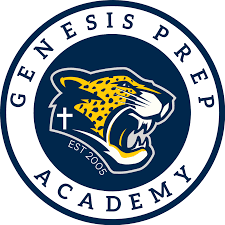 	School Board Meeting – December 20th, 2023AGENDAIn Attendance: Jeremy Voeller, John Givens, Dylan Martin, Mark Bright, Sabrina Nelke, Aspen Elbin, Vanessa Pharr, Deron HigginsAbsent: Sam Meredith Call meeting to order							6:15PMOpen in prayer							Approved minutes from November board meeting				Updates									Administrative Update from Aspen Elbin- Everything settling into a normal routine.		Financial Update from Vanessa Pharr- Currently working on updating financials.  			Cell Phone Policy Review from Aspen- The current School Policy will be enforced. New Positions FilledDirector of Development will be starting January 8thHuman Resources/ Payroll will be starting January 8thOpen Positions currently are Head of School, IT Coordinator and Teacher AidHead of School update from Mark Bright- So far have received 10 applications. The Head of the School Committee has decided against 4 of the 10 based on qualifications. Stronger applications may apply in the Spring. Survey Responses from John- Survey was sent out the first of December with a deadline of the 10th. John is currently coding and theming the surveys for review. Data will be available for the January Townhall Meeting. AnnouncementsChanges to Bylaws, article IX, Section 1			Starting in January of 2024, the following changes/modifications to the By Laws will be put into effect:Monthly general board meetings open to the public will be changed to quarterly “town hall” meetings that will be open to the public.Executive session meetings will continue to be held throughout the month while school is in session.  Monthly summaries will be sent out to all stakeholders and staff of these meetings, including major decisions made.Next Town Hall in JanuaryOpen discussion/guest questions				MOTION – Adjourn						7:46 PM Close in prayer							7:47 PM